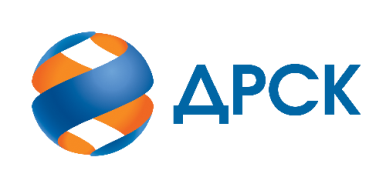 Акционерное Общество«Дальневосточная распределительная сетевая компания»ПРОТОКОЛ № 477/МТО-РЗакупочной комиссии по аукциону в электронной форме на право заключения договора на «Лицензионное ПО по защите информации» (лот № 97401-ТО ДИТ-2020-ДРСК)СПОСОБ И ПРЕДМЕТ ЗАКУПКИ: аукцион в электронной форме на право заключения договора на «Лицензионное ПО по защите информации» (лот № 97401-ТО ДИТ-2020-ДРСК)КОЛИЧЕСТВО ПОДАННЫХ ЗАЯВОК НА УЧАСТИЕ В ЗАКУПКЕ: 3 (три) заявки.КОЛИЧЕСТВО ОТКЛОНЕННЫХ ЗАЯВОК: 1 (одна) заявка.ВОПРОСЫ, ВЫНОСИМЫЕ НА РАССМОТРЕНИЕ ЗАКУПОЧНОЙ КОМИССИИ: О рассмотрении результатов оценки заявок Участников.Об отклонении заявки Участника №3О признании заявок соответствующими условиям Документации о закупке.РЕШИЛИ:По вопросу № 1Принять к рассмотрению заявки следующих участников.По вопросу № 2Отклонить заявку № 2 от дальнейшего рассмотрения на основании пп. б) п. 4.9.6 Документации о закупке, как несоответствующую следующим требованиям:По вопросу № 3Признать заявки №1, №3 соответствующими условиям Документации о закупке и принять их к дальнейшему рассмотрению. Заявки участников допускаются к участию в аукционе с учетом норм п.4.15 Документации о закупке, согласно которому, в случае если Участником представлена заявка, содержащая предложение о поставке товаров иностранного происхождения или предложение о выполнении работ, оказании услуг иностранными лицами, договор с таким Участником (в случае его победы в аукционе) заключается по цене, сниженной на 15% от предложенной им в ходе аукциона цены договора.Секретарь Закупочной комиссии 1 уровня  		                                        О.В.Коваленког.  Благовещенск«09» июня 2020№п/пДата и время регистрации заявкиИдентификационный номер Участника Цена заявки, руб. без НДС106.05.2020 08:51№12 500 000,00213.05.2020 08:02№22 500 000,00313.05.2020 11:55№32 500 000,00№п/пДата и время регистрации заявкиИдентификационный номер Участника Цена заявки, руб. без НДС106.05.2020 08:51№12 500 000,00213.05.2020 08:02№22 500 000,00313.05.2020 11:55№32 500 000,00№ п/пОснования для отклоненияВ составе заявки отсутствуют копии документов, подтверждающих право участника на распространение и передачу третьим лицам неисключительных прав на программное обеспечение Positive Technologies, что не соответствует условиям пункта 3 Приложения 1 – Технических требований документации о закупке, в котором установлено следующее требование: «Участник должен предоставить копии документов, подтверждающих право участника на распространение и передачу третьим лицам неисключительных прав на поставляемое программное обеспечение: Positive Technologies (согласно п.1 ст.1238 ч.4 ГК РФ).»